Vraagstelling bij spiegelingen volgens niveau.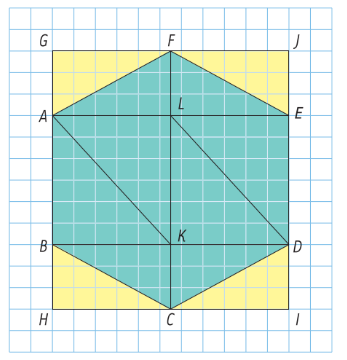 Niveau A:Wat is het schuifbeeld van A volgens ?Wat is het schuifbeeld van L volgens ?Niveau B:Van welk punt is L het schuifbeeld volgens ?Van welk punt is K het schuifbeeld volgens ?Niveau C:Volgens welke transformatie is D het schuifbeeld van E?Volgens welke transformatie is A het schuifbeeld van F?